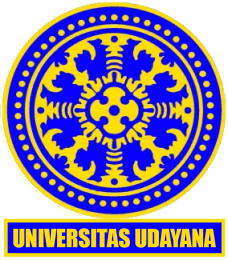 Berita Acara Seminar Praktek Kerja LapanganPada hari ini, Hari…………Tanggal….. Bulan……………………Tahun………..pukul……Di Ruang Sidang FISIP Unud  telah diselenggarakan Seminar Proposal Penelitian Mahasiswa dengan:	Nama 	: ……………………………………………………	NIM                               	: …………………………………………………….	Program Studi              	: …………………………………………………….Judul Proposal              	:………………………………………………………………………………………………………………………………………………………….…………………………………………………………………………………………………Tanda tangan Mahasiswa	:………………………………………………………menghasilkan evaluasi berupa:* (lingkari salah satu nomor)Layak dilanjutkan tanpa revisiLayak dilanjutkan dengan revisiTidak layak dilanjutkan.Keterangan :*)  Semua titik-titik diisi dengan cara diketik Ketua Penguji (Pembimbing I)Nama NIP.Anggota Penguji  (Penguji I)NamaNIP.Anggota Penguji  (Pembimbing II)Nama NIPAnggota Penguji  (Penguji IINamaNIPAnggota Penguji  (Penguji III)NamaNIP